DC Government Offices and Community OrganizationsDC Department of Health
The Mission of the Department of Health is to promote and protect the health, safety, and quality of life of residents, visitors, and those doing business in the District of Columbia. Its responsibilities include identifying health risks; educating the public; preventing and controlling diseases, injuries, and exposure to environmental hazards; promoting effective community collaborations; and optimizing equitable access to community resources.Address: 899 North Capitol Street, NE., Washington, DC 20002
Phone:  (202) 442-5955
Website: http://dchealth.dc.gov/doh/site/default.asp DC Health Information Center and Family Voices Affiliate in DC
The DC Health Information Center at Advocates for Justice and Education (AJE) is a free service that provides information and assistance to children and youth with special health care needs and their families. AJE is also an affiliate of Family Voices, which provides tools for families to make informed decisions, advocate for improved public and private policies, build partnerships among professionals and families, and serve as a trusted resource on health care. Address: 4201 Georgia Ave NW or 1012 Pennsylvania Ave SE 
Phone: (202) 265-1432 or 1-888-327-8060Website: http://www.aje-dc.org/programs/dchic DC Department of Healthcare Finance: Where do I apply for Medicaid? 
You may apply for Medicaid for low-income families and children under 19 and pregnant women at your Income Maintenance Administration (IMA) Service Center. You may call (202) 727-5355 to locate your nearest IMA Service Center. You may apply for benefits at the IMA Service Centers listed below. State Health Insurance Assistance Program (SHIP)   
This is a state-based program that provides local one-on-one counseling and assistance to Medicare beneficiaries and their families on Medicare and other health insurance issues. The goal of the program is to provide beneficiaries with accurate, understandable, and objective health insurance information so they can make informed coverage decisions and understand their rights and protections.DC SHIP - Health Insurance Counseling Project (HICP) 
The D.C. Office on Aging contracts with the George Washington University Law School to provide services through the Health Insurance Counseling Project (HICP), which is a part of the George Washington Law School's Jacob Burns Legal Clinics.  Its unique setting complements the services offered at no cost to Medicare beneficiaries, by including assistance from attorneys and from law students.Phone: (202) 994-6272; (202) 994-6656 (TDD)
E-mail: dchicp@gmail.com 
Website: http://www.law.gwu.edu/Academics/EL/clinics/insurance/Pages/About.aspx 

Medicare Contacts in Washington, DCTotal Family Care Coalition in DC 
Their mission is to "keep families together for a better community" by teaching our families and youths how to advocate in finding community services and resources for sustaining a better quality of life. TFCC vision as the leading provider of family advocacy and support for the District of Columbia helps families that have emotional, behavioral, and mental health difficulties.Address: 1214 I. Street S.E Suite 11 Washington, DC 20003 Phone: (202) 758-3281
E-mail:	TotalFamilyCareCoalition@gmail.com 
Website: http://www.totalfamilycarecoalition.org/ District of Columbia Parks and RecreationThe DC Department of Parks and Recreation (DPR) offers a variety of programs, events, activities, and sports to serve DC residents and visitors.Address: 1250 U Street, NW, Washington, DC 20009 
E-mail: dpr@dc.gov Phone: (202) 673-7647; Fax: (202) 673-2087; TTY: (023) 345-6789
Website: http://dpr.dc.gov/DC/DPR/Programs+and+Services Kids Enjoy Exercise Now (KEEN)KEEN Greater DC is a nonprofit volunteer-led organization that provides one-to-one recreational opportunities for children and young adults with developmental and physical disabilities at no cost to their families and caregivers. KEEN's mission is to foster the self-esteem, confidence, skills and talents of its athletes through non-competitive activities, allowing young people facing even the most significant challenges to meet their individual goals.Address: P.O. Box 341590 Bethesda, MD 20827-1590E-mail: info@keengreaterdc.orgPhone: (301) 770-3200Website: http://www.keengreaterdc.org/Federal Agencies
US Department of Health and Human Services
The Department of Health and Human Services (HHS) is the United States government’s principal agency for protecting the health of all Americans and providing essential human services, especially for those who are least able to help themselves.Phone: 1-877-696-6775 
Website: http://dhhs.gov/ The Center for Medicaid and CHIP Services (CMCS)
The Center for Medicaid and CHIP Services (CMCS) is one of six Centers within the Centers for Medicare & Medicaid Services, an agency of the U.S. Department of Health and Human Services (HHS). CMCS serves as the focal point for all national program policies and operations related to Medicaid and the Children’s Health Insurance Program (CHIP). Medicaid 
Medicaid is government health insurance that helps many low-income people in the United States to pay their medical bills. Although the Federal government establishes general guidelines for the program, each state has its own rules. Medicaid State Waiver Programs
The Social Security Act authorizes multiple waiver and demonstration authorities to allow states flexibility in operating Medicaid programs. Each authority has distinct purposes, and requirements.Section 1115 Research & Demonstration Projects: projects that test policy innovations likely to further the objectives of the Medicaid program.Section 1915(b) Managed Care/Freedom of Choice Waivers: managed care delivery systemsSection 1915(c) Home and Community-Based Services Waivers: Facilitates long-term care services delivered in community settings. This program is the Medicaid alternative to providing comprehensive long-term services in institutional settings.
Website: http://www.medicaid.gov/Medicaid-CHIP-Program-Information/By-Topics/Waivers/Waivers.html?filterBy=district of columbia Medicaid entitlement programs for people with disabilities provide an array of benefits and services designed to promote independence and autonomy. Home and community-based waivers can provide many benefits, including home health aide services and/or personal care attendant services and residential and home care services in lieu of institutional care. There may be other waivers and options.“Money Follows the Person” Rebalancing Demonstration Program (MFP)  The “Money Follows the Person” Rebalancing Demonstration Program (MFP) helps States rebalance their long-term care systems to transition people with Medicaid from institutions to the community. Forty-three States and the District of Columbia have implemented MFP Programs.  From spring 2008 through December 2010, nearly 12,000 people have transitioned back into the community through MFP Programs. The Affordable Care Act of 2010 strengthens and expands the “Money Follows the Person” Program to more States.Website: http://www.medicaid.gov/Medicaid-CHIP-Program-Information/By-Topics/Long-Term-Services-and-Support/Balancing/Money-Follows-the-Person.html Real Choice Systems ChangeIn 2001, Congress began funding the Real Choice Systems Change Grants for Community Living program (hereafter, Systems Change grants) to help States change their long-term care systems to rely less on institutional services and to increase access to home and community-based services. The overarching purpose is to help States develop the necessary regulatory, administrative, program, and funding infrastructure to enable individuals of all ages who have a disability or long-term illness to live in the most integrated community setting of their choice; exercise meaningful choice and control over their living environment, services, and service providers; and obtain high-quality services in a manner consistent with their preferences. Website: http://www.medicaid.gov/Medicaid-CHIP-Program-Information/By-Topics/Long-Term-Services-and-Support/Balancing/Real-Choice-Systems-Change-Grant-Program-RCSC/Real-Choice-Systems-Change-Grant-Program-RCSC.html Medicare
Medicare is the federal health insurance program for Americans age 65 and older and for younger adults with permanent disabilities, End-Stage Renal Disease (ESRD), or Amyotrophic Lateral Sclerosis (ALS). Knowing the basics about Medicare can help you make good decisions about your health coverage and care. For specific questions about your claims, medical records, or expenses:Phone: 1-800-MEDICARE (1-800-633-4227)Website: http://www.medicare.gov/default.aspx    National Clearinghouse on Long-Term Care Information
This clearinghouse provides information and resources to help plan for future long-term care. It is primarily focused on care of individuals over age 65. The Administration on Aging (AoA) is the Administrator of the National Clearinghouse for Long-Term Care Information. For information about the Clearinghouse website, contact AoA here:Phone: (202) 619-0724; Fax: (202) 357-3555
E-mail: oainfo@aoa.hhs.gov 
Website: http://www.longtermcare.gov/LTC/Main_Site/index.aspx SSI and SSDI
SSI, or Supplemental Security Income is a national program that pays benefits to disabled adults and children who have limited income and resources. SSI benefits also are payable to people 65 and older without disabilities who meet the financial limits. The Red Book is an authoritative resource for learning about SSI. The Red Book is a general reference tool designed to provide a working knowledge of SSI and SSDI. The Red Book is as self-help guide written primarily for educators, advocates, rehabilitation professionals, counselors and applicants and beneficiaries.Website: http://www.ssa.gov/redbook/eng/introduction.htm Substance Abuse and Mental Health Services Administration (SAMHSA)
SAMHSA was established in 1992 and directed by Congress to target effectively substance abuse and mental health services to the people most in need and to translate research in these areas more effectively and more rapidly into the general health care system. The Consumer Affairs Program provides consumers the opportunity to participate in treatment and policy issues, consumer-operated networks and information activities.Phone: 1-877-SAMHSA-7 (1-877-726-4727); TTY: 1-800-487-4889; Fax: (240) 221-4292
Email: SAMHSAInfo@samhsa.hhs.gov Website: http://www.samhsa.gov/ConsumerSurvivor/about.asp National OrganizationsFamily Voices
Family Voices provides tools for families to make informed decisions, advocate for improved public and private policies, build partnerships among professionals and families, and serve as a trusted resource on health care. There are Family Voices programs in most states, including Washington, D.C. (see DC listing on page 1).National Address: 3701 San Mateo Blvd. NE, Suite 103, Albuquerque, NM 87110
National Phone: (888) 835-5669; Fax: (505) 872-4780
Website: http://www.familyvoices.org/ American Association on Health and Disability
AAHD is dedicated to the advancement of theory, knowledge and practice in the prevention of secondary disabling conditions and promotion of health and wellness for people with disabilities. AAHD’s method includes professional and public education, advocacy efforts, and expansion of public awareness on issues related to the prevention of impairments and disabilities.Address: 110 N. Washington Street, Suite 328-J, Rockville, MD 20850
Phone: (301) 545-6140; Fax: (301) 545-6144
Website: http://www.aahd.us/ The Bazelon Center for Mental Health LawThe mission of the Judge David L. Bazelon Center for Mental Health Law is to protect and advance the rights of adults and children who have mental disabilities. The Bazelon Center envisions an America where people who have mental illnesses or developmental disabilities exercise their own life choices and have access to the resources that enable them to participate fully in their communities.	Address: 1101 15th St. NW, Suite 1212, Washington, DC 20005	Phone: 202.467.5730	Website: http://www.bazelon.orgNational Institute on Mental Health
The mission of NIMH is to transform the understanding and treatment of mental illnesses through basic and clinical research, paving the way for prevention, recovery, and cure. You can find mental health information here in English and Spanish.Address: 6001 Executive Boulevard, Rockville, MD 20852
Phone: 1-866-615-6464 (Toll-free)
E-mail:	nimhinfo@nih.gov 
Website: http://www.nimh.nih.gov/health/index.shtml Health and Disability Advocates    
Health & Disability Advocates (HDA) is a national organization, based in Chicago, Illinois, that promotes income security, work and education opportunities and improves healthcare access and services for children, people with disabilities and low-income, older adults. They develop innovative projects and policies to protect and strengthen federal and state safety-net programs including Supplemental Security Income (SSI), Social Security Disability Insurance (SSDI), Medicare and Medicaid. Phone: (312) 223-9600; TTY: 1-866-584-8750
E-mail:	hda@hdadvocates.org 
Website: www.hdadvocates.org    The Consumer Voice
They provide information and leadership on federal and state regulatory and legislative policy development and models and strategies to improve care and life for residents of nursing homes and other long-term care facilities. They advocate for public policies that support quality care and quality of life responsive to consumers’ needs in all long-term care settings, empower and educate consumers and families with the knowledge and tools they need to advocate for themselves, and train and support individuals and groups that empower and advocate for consumers of long-term care.Address: 1001 Connecticut Avenue, NW, Suite 425, Washington, DC 20036
Telephone: (202) 332-2275; Fax: (202) 332-2949
E-mail: info@theconsumervoice.org 
Website: http://www.theconsumervoice.org/ 
National Alliance on Mental Illness (NAMI)
NAMI is a grassroots mental health advocacy organization with chapters in all states. Housing and homelessness for individuals with mental illness is an important part of their work.National Address: 3803 N. Fairfax Dr., Ste. 100, Arlington, VA 22203
Phone: (703) 524-7600
Website: http://www.nami.org/ State NAMI: 422 8th St SE, 2nd Floor, Washington, DC 20003-2832
Phone: (202) 546-0646 
E-mail: namidc@juno.com 
Website: www.nami.org/about/namidc/  Mental Health AmericaMHA, the leading advocacy organization addressing the full spectrum of mental and substance use conditions and their effects nationwide, works to inform, advocate and enable access to quality behavioral health services for all Americans. With nearly a century of experience, MHA has an established record of effective national and grassroots actions that promote mental health, and address mental and substance use issues with compassionate and concrete solutions. MHA’s actions inform, support and enable mental wellness, and emphasize recovery from mental illness. Our 240 affiliates in 41 states represent a potent voice for healthy communities throughout the nation. Our mission:Mental Health America is dedicated to promoting mental health, preventing mental and substance use conditions and achieving victory over mental illnesses and addictions through advocacy, education, research and service.Address: 2000 N. Beauregard Street, 6th Floor Alexandria, VA 22311Phone:  (703) 684-7722Website: http://www.mentalhealthamerica.netE-mail: info@mentalhealthamerica.netCenter for Mental Health in Schools
Operating under the auspices of the School Mental Health Project at UCLA, the national Center for Mental Health in Schools was established in 1995. Its mission and aims are to improve outcomes for young people by enhancing the field of mental health.Phone: (310) 825-3634 E-mail: smhp@ucla.edu 
Website: http://smhp.psych.ucla.edu/ DREDF Healthcare Stories Healthcare Stories is a new video advocacy tool in DREDF’s ongoing campaign for healthcare justice for people with disabilities. The stories, dispatches from the front lines of health care, add an essential human dimension to a large body of research showing that people with disabilities experience both health and healthcare disparities and face specific, persistent barriers to care. We know firsthand that poor health care inevitably affects the quality and length of our lives as well as our productivity, autonomy and independence. Because we experience unequal healthcare every day, out of necessity we have become experts in what must be done to remove barriers and increase access to the care we need. We invite you to watch the videos, meet the people behind the stories, and learn what you can do to spark change.Website: http://www.dredf.org/healthcare-stories/Patient Advocate Foundation
Patient services provide patients with arbitration, mediation and negotiation to settle issues with access to care, medical debt, and job retention related to their illness. Case managers work with patients to discover local, state, and federal programs that provide assistance for their individual needs.Phone: 1-800-532-5274
Website: http://www.patientadvocate.org/ National Center on Health, Physical Activity and Disability (NCHPAD)
The National Center on Health, Physical Activity and Disability (NCHPAD) is positioned to effect change in health promotion/obesity management among people with disabilities through its existing 13-year history of providing advocacy, services and programs to numerous organizations and people throughout the country. The primary focus of the Center’s approach is to collaborate with the nation’s leading health advocacy and disability organizations in linking them to the hundreds of program initiatives ongoing across the nation, and using this framework to build inclusion and integration into these existing programs.  NCHPAD also has a 14 week online fitness program specifically designed for people with a variety of disabilities and fitness levels. Address: 1640 W. Roosevelt Road Chicago, IL 60608-6904
Phone: 1-800-900-8086 (voice and TTY)
E-mail: email@nchpad.org
Website: http://www.ncpad.org/ Special Olympics Healthy Athletes
At more than 1.2 million free health screenings in more than 100 countries, the Special Olympics Healthy Athletes program has offered health services and information to athletes in dire need. In the process, Special Olympics has become the largest global public health organization dedicated to serving people with intellectual disabilities.Phone: (202) 824-0308
E-mail: khejlik@specialolympics.org Website: http://www.specialolympics.org/Sections/What_We_Do/Healthy_Athletes/Health_Programs.aspx National Sports Center for the Disabled (NSCD)
The NSCD is one of the largest outdoor therapeutic recreation agencies in the world. With specially trained staff and its own adaptive equipment lab, the NSCD teaches a variety of winter and summer sports and activities to individuals with almost any physical, cognitive, emotional, or behavioral diagnosis.Address: 1801 Mile High Stadium Circle, #1500, Denver, CO 80204 
Phone: (303) 316-1540 or (970) 726-5514Website: http://www.nscd.org/ 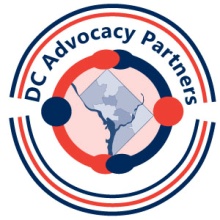 Healthy Living Agencies and OrganizationsService CenterAddressPhoneFaxAnacostia2100 Martin Luther King Avenue, SE(202) 645-4614(202) 727-3527Congress Heights4001 South Capitol Street, SW(202) 645-4546(202) 654-4524Fort Davis3851 Alabama Avenue, SE(202) 645-4500(202) 645-6205H Street*645 H Street, NE(202) 698-4350(202) 724-8964Taylor Street1207 Taylor Street, NW(202) 576-8000  (202) 576-8740Organization NameAgency NameCan Answer My Question AboutContact InformationCarrierTrailBlazer Health Enterprises, LLCPart B bills and services.Toll Free: (800) 633-4227
www.trailblazerhealth.com DME MAC -- Durable Medical Equipment Medicare Administrative ContractorNational Heritage Insurance CompanyBills for durable medical equipment and a list of approved suppliers of this equipment.Toll Free: (800) 633-4227
www.medicarenhic.com Fiscal IntermediaryHighmark Medicare ServicesPart A bills and services, hospital care, skilled nursing care, and fraud.Toll Free: (800) 633-4227SSA -- Social Security AdministrationSocial Security AdministrationChanging my address, Medicare Part A or Part B, lost Medicare card, and Social Security benefits.Toll Free: (800) 772-1213
www.socialsecurity.gov State Medical Assistance OfficeDC Healthy Families and DC HealthCare Alliance - formerly (DC Healthy Family)Low-income programs (such as Medicaid) to help pay medical bills.Toll Free: (800) 620-7802
Local: (202) 639-4030
www.dchealthyfamilies.com 